送付先　東北総合通信局　信書便監理官　あてＦＡＸ番号　０２２－２２１－０６１２平成２６年　　月　　日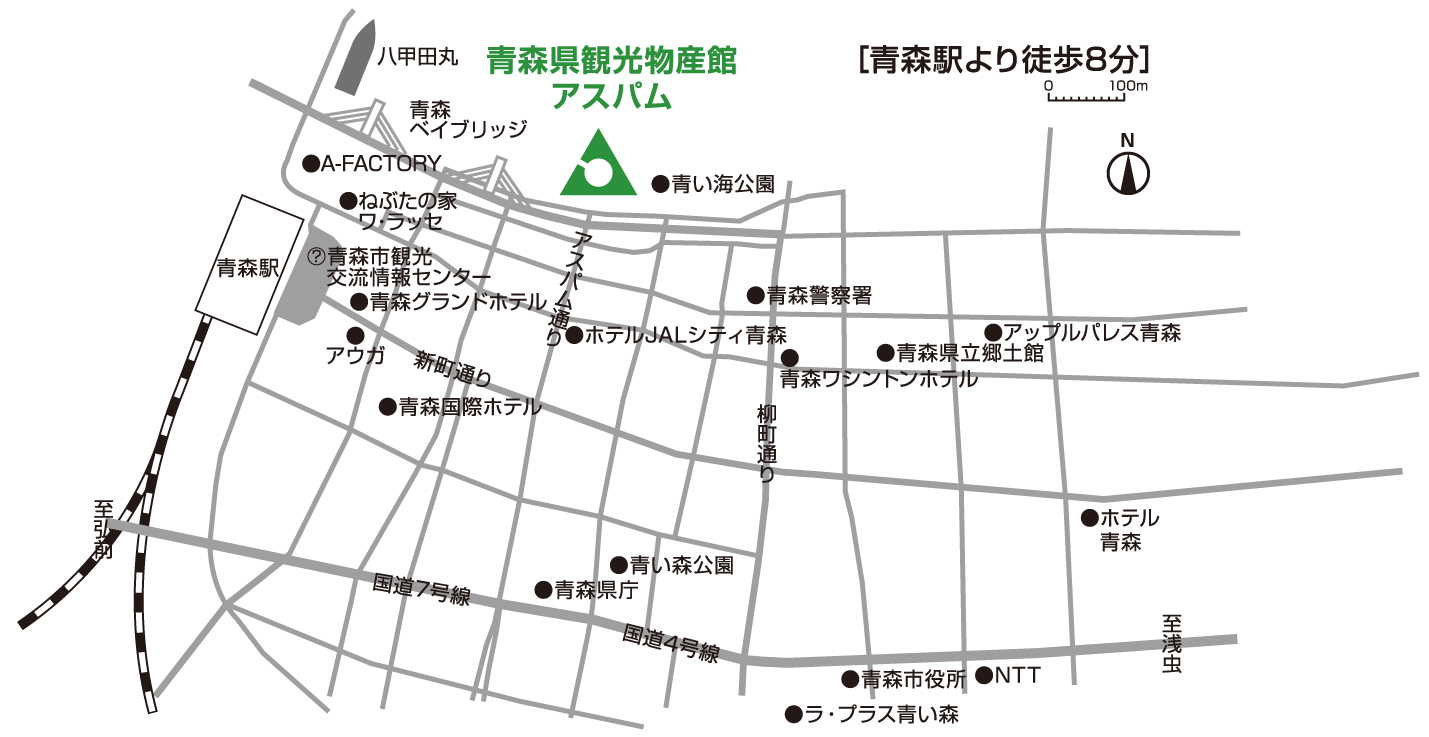 参加種別第 １ 部　　／　　第 ２ 部希望するものに付してください。団体名・企業名連絡先電話番号住　　所E-メールアドレス参加者名（所属・役職・氏名）参加者名参加者名参加者名